“Jornadas de Trabajo Comunitario”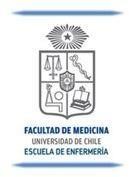 Un pilar de la Atención Primaria de Salud es la participación de la comunidad, siendo una estrategia específica para acercar la atención de salud con la población que está a su cargo y de esta forma potenciar la prevención y promoción en salud.Los ejes del Modelo de Atención Integral de Salud Familiar y Comunitaria deben ser implementados para lograr una participación más activa y comprometida de la comunidad, desarrollando las acciones de diagnóstico, planificación y evaluación participativa, con flexibilidad y creatividad. Del mismo modo, para generar estos procesos de participación en salud inclusivos y efectivos, y dar respuesta a las necesidades reales sentidas por la población.1Es así como a través de esta experiencia práctica, se potencia el trabajo comunitario con la comunidad y se impulsa la realización del trabajo comunitario virtual de  las/os internos en el contexto de situación actual de salud que enfrenta el país.Descripción de la actividad:Actividad dirigida a estudiantes en formación del quinto nivel de la carrera de Enfermería, organizada para contribuir a la comunicación de las experiencias y vivencias del trabajo comunitario en Práctica Profesional Integrada I.Objetivo general:Socializar el desarrollo del trabajo comunitario de la Práctica Profesional Integrada I, conforme a la realidad local de los diferentes campos clínicos.Responsables:Tannia Espinoza LunaBárbara SandovalDuración:8  horas sincrónicas.Fecha:24 de Octubre 2022Lugar: Sala por confirmar1 Ministerio de Salud Chile. Manual de apoyo a la incorporación de agentes comunitarios en salud en los equipos de los CECOSF. 2016. Disponible en: https://www.minsal.cl/wp- content/uploads/2017/01/Manual- Apoyo-incorporaci%c3%b3n-ACS-en-Cecosf.pdfPAUTA Y PROGRAMA DE ACTIVIDADES 2022Respecto al desarrollo de las presentaciones:Tienen una duración de 15 minutos asignados por programa. Distribuyéndose en 10 minutos de presentación y 5 minutos para retroalimentación o inquietudes.La presentación es en formato Power Point.Las diapositivas contendrán la siguiente información:Título “Jornadas Trabajo Comunitario 2021”, logo de Escuela, nombre estudiante(s), nombre enfermera/o docente, campo clínico, comuna respectiva.Información general de la comuna.Listado de situaciones a intervenir encontradas y priorización de estas.Intervención realizada.  Diagnóstico participativo Intervención realizada. Propuesta de intervenciónAnálisis de las Fortalezas y Debilidades del desarrollo del Trabajo con la comunidad desde su vivencia.Es importante mencionar que la participación y asistencia para toda la jornada es obligatorio.*Las fotografías u otra evidencia deben estar inserta en las seis diapositivas.Cronograma de actividadesLunes 24 de Octubre8.30-8.45Bienvenida8.45-9.00CESFAM Petrinovic9.00-9.15CESFAM Patricio Hevia9.15-9.30CESFAM Cruz Melo9.30-9.45CESFAM Matta Sur9.45-10.00CESFAM Félix de Amesti10.00-10.15CESFAM Recreo10.15-10.30CESFAM Alberto Hurtado10.30-11.00Receso11.00-11.15CESFAM Barros Luco11.15-11.30CECOSF Marín11.30-11.45CESFAM Llay LLay11.45-12.00CESFAM EMB Santiago Centro12.00-12.15CESFAM San Luis12.15-12.30CESFAM Edgardo Henríquez- Lo Valledor12.30-12.45CESFAM Padre Orellana12.45-13.30CESFAM Domeyko - Cierre13.30-15.00Almuerzo15.00-15.15CESFAM Quinta Bella15.15-15.30CESFAM  Arauco15.30-15.45CESFAM Quinta de Tilcoco15.45-16.00CESFAM Cardenal Silva Henríquez16.00-16.15CESFAM Cristo Vive16.15-16.30CESFAM Carol Urzúa16.30-16.45CESFAM Juan Antonio Ríos16.45-17.00CESFAM Salvador Allende17.00-17.30Cierre